Адаптированная образовательная программа дошкольного образования для детей с задержкой психического развития муниципального автономного дошкольного образовательного учреждения «Детский сад № 30 комбинированного вида» разработана в соответствии с нормативно-правовыми документами, регламентирующими системы дошкольного образования в Российской Федерации:- Закон от 29.12.2012 N 273-ФЗ  «Об образовании в Российской Федерации»;- Приказ Министерства образования и науки Российской Федерации от 17.10.2013№ 1155 «Об утверждении федерального государственного образовательного стандарта дошкольногообразования»;- Приказ Министерства образования и науки России от 30.08.2013 № 1014 «Об утверждении Порядка организации и осуществления образовательной деятельности по основным общеобразовательным программам - образовательным программам дошкольного образования»;«Санитарно-эпидемиологические требования к устройству, содержанию и организации режима работы дошкольных образовательных организаций. СанПиН 2.4.1.3049-13» (утв. Постановлением Главного государственного санитарного врача Российской Федерации от 15.05.2013 г. N26);Письмом Министерства образования и науки Российской Федерации от 31.05.2007 № 03-1213 «О методических рекомендациях по отнесению дошкольных образовательных учреждений к определенному виду»;Устав муниципального автономного дошкольного образовательного учреждения «Детский сад № 30 комбинированного вида» города Мончегорска.Программа разработана с учётом положений общей и коррекционной педагогики, педагогической и специальной психологии и содержания программ: «Образовательной программы дошкольного образования МАДОУ № 30», «Подготовка к школе детей с задержкой психического развития»/ под редакцией С.Г. Шевченко (1 и 2 книга); «Образовательной программы дошкольного образования для детей с тяжелыми нарушениями речи (общим недоразвитием речи) с 3-х до 7-и лет»/ под редакцией Н.В. Нищевой.Обязательная часть программы составлена с учетом программы  «Подготовка к школе детей с задержкой психического развития»/ под редакцией С.Г. Шевченко (1 и 2 книга); часть, формируемая участниками образовательных отношений, разработана с учетом парциальной программы «Гармония» Т.В.Нестеренко, К.В.Тарасовой. Цель: проектирование модели коррекционно-развивающей психолого-педагогической работы, максимально обеспечивающей создание условий для развития ребенка с задержкой психического развития, его позитивной социализации, личностного развития, развития инициативы и творческих способностей на основе сотрудничества со взрослыми и сверстниками в соответствующих возрасту видах деятельности. Задачи:Способствовать общему развитию дошкольников с задержкой психического развития, коррекции их психофизического развития, подготовке их к обучению в школе; Создать благоприятные условия для развития детей в соответствии с их возрастными и индивидуальными особенностями и склонностями; Обеспечить развитие способностей и творческого потенциала каждого ребенка как субъекта отношений с самим собой, с другими детьми, взрослыми и миром; Способствовать объединению обучения и воспитания в целостный образовательный  процесс. Данная программа предназначена для работы с детьми 5-7 лет, имеющих задержку  психического развитияСодержание Программы обеспечивает развитие личности, мотивации и способностей детей в различных видах деятельности охватывает следующие структурные единицы, представляющие определённые направления развития и образования детей (далее – образовательные области):социально-коммуникативное развитиепознавательное развитиеречевое развитиехудожественно-эстетическое развитиефизическое развитиеОсновной формой обучения являются занятия (индивидуальные, подгрупповые). Занятия проводятся в определенной системе в соответствии с разделами данной Программы: Решение конкретных задач коррекционно-развивающей работы, обозначенных в каждом разделе Программы, возможно лишь при условии комплексного подхода к воспитанию и образованию, тесной взаимосвязи в работе всех специалистов (учителя – дефектолога, педагога-психолога, воспитателей, музыкального руководителя, инструктора по физической культуре) ДОО, а также при участии родителей в реализации программных требований. Программа содержит материал для организации коррекционно-развивающей деятельности с каждой возрастной группой детей. Коррекционная деятельность включает коррекционную работу по образовательным областям, соответствующим Федеральному государственному образовательному стандарту дошкольного образования (ФГОС ДО), представляющему собой совокупность обязательных требований к дошкольному образованию. Программа определяет содержание и организацию образовательной деятельности и обеспечивает развитие детей с задержкой психического развития   в различных видах общения и деятельности с учётом их возрастных, индивидуальных, психологических и физиологических особенностях.Программа реализуется на государственном языке Российской Федерации.Программа включает три основных раздела: целевой, содержательный и организационный, в каждом из которых отражается обязательная часть и часть формируемая участниками образовательных отношений.Целевой раздел содержит пояснительную записку, цель и задачи реализации Программы. Расписаны принципы и подходы. Описаны значимые характеристики, в том числе особенности контингента воспитанников с ЗПР. Даны психолого-педагогические характеристики воспитанников с 4 до 7 лет. Подробно расписаны планируемые результаты освоения Программы детей с задержкой психического развития.В содержательном разделе описана образовательная деятельность в соответствии с направлениями развития ребенка с ЗПР. Подробно расписаны вариативные формы, способы, методы и средства реализации Программы, а также современные педагогические технологии, используемые в работе с воспитанниками компенсирующей группы. Определены направления и задачи психологической коррекции детей и описана организация коррекционной работы в группе с детьми с ЗПР. Выделены основные направления работы специалистов, работающих в компенсирующей группе: учитель-дефектолог, воспитатели, учитель-логопед, музыкальный руководитель, инструктор по ФК, педагог-психолог. Затронуты направления поддержки детской инициативы. Рассмотрены вопросы по взаимодействию с родителями. Особое место заняла система оздоровительно-профилактической работы в группе детей с ЗПР, которая представлена в виде модели организации двигательного режима.В организационном разделе представлено материально-техническое обеспечение Программы, а также методические материалы, средства обучения и воспитания в компенсирующей группе для детей с ЗПР. Отражены особенности традиционных событий, праздников и мероприятий. Представлен режим дня пребывания воспитанников в ДОУ в холодный и летний период.В детском саду работают специалисты разного профиля: воспитатели, учитель-дефектолог, педагог-психолог, учителя-логопеды, музыкальный руководитель, инструктор по физической культуре, медицинские работники.Вся деятельность специалистов направлена на создание социально- психологических условий для успешного обучения, коррекции и развития каждого ребенка в детском саду независимо от уровня его способностей, возможностей, жизненного опыта.Двигательный режим в МАДОУ в группе с детьми с ЗПР включает всю динамическую деятельность, как организованную, так и самостоятельную, и предусматривает рациональное содержание двигательной активности, основанное на оптимальном соотношении разных видов образовательной деятельности  с учетом возрастных и индивидуальных возможностей детей).Наиболее эффективными формами работы для поддержки детской инициативы у детей с ЗПР являются следующие: Специально – организованная  познавательная деятельность Совместная исследовательская деятельность взрослого и детей – опыты и экспериментирование с природным и бросовым материалами. Индивидуально – совместная деятельность в центре экспериментирования.Совместная деятельность взрослого и детей по преобразованию предметов рукотворного мира и живой природы. Самостоятельная деятельность детей.Вопросам взаимосвязи детского сада с семьей в последнее время уделяется все большее внимание, так как личность ребенка формируется прежде всего в семье и семейных отношениях. Педагоги работают над созданием единого сообщества, объединяющего взрослых и детей.Задачами работы с родителями воспитанников с задержкой психического развития выступают:формирование готовности к взаимодействию со специалистами;нормализация детско-родительских взаимоотношений, выработка позитивных родительских установок в отношении ребенка;формирование позитивной самооценки родителей, снятие тревожности;ориентирование процесса семейного воспитания с учетом особенностей развития ребенка и его особых образовательных потребностей;создание в семье предметно-развивающей среды;обучение родителей эффективным приемам общения, воспитания и обученияДеятельность специалистов по организации взаимодействия с родителями организуется по определенным этапам:Диагностический.  Его цель определяется тем, чтобы, во-первых, сформировать представление о социальном статусе семьи, а во-вторых, воспитательные возможности семьи, стиль взаимоотношений с ребенком в семье.Консультативно-проектировочный этап. Данные изучения семьи ребенка с ЗПР позволяют специалистам, во-первых, планировать и осуществлять сопровождение семьи ребенка с ОВЗ; во-вторых, родители получают информацию о состоянии развития ребенка, собранную и интерпретированную специалистами.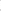 Деятельностный этап. Включение родителей в совместную деятельность со специалистами предполагает поэтапное обучение родителей педагогическим технологиям, обеспечивающих дошкольнику с ЗПР возможность занять активную позицию, вступить в диалог с окружающим миром, найти ответы на многие вопросы с помощью взрослого.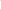 Рефлексивный этап. На рефлексивном этапе происходит анализ результативности взаимодействия специалистов с родителями в системе сопровождения ребенка. Результатом работы с родителями является формирование их педагогической компетенции.